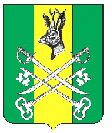 АДМИНИСТРАЦИЯ  СЕЛЬСКОГО ПОСЕЛЕНИЯ «НОМОКОНОВСКОЕ»ПОСТАНОВЛЕНИЕ    « 17 » декабря  2021г                                                                             № 36  с.НомоконовоОб отмене постановления № 29 от 06.07. 2020 года  «Об утверждении реестра контейнерных площадок для сбора твердых коммунальных отходов на территории сельского поселения «Номоконовское»На основании протеста Читинской межрайонной природоохранной прокуратуры № 07-20б-2021 от 25.10.2021г., в соответствии с п.18 ч.1 ст.14 Федерального закона от 06.10.2003 № 131- ФЗ «Об общих принципах организации местного самоуправления в Российской Федерации», администрация сельского поселения «Номоконовское» постановляет:1. Постановление № 29 от 06.07. 2020 года  «Об утверждении реестра контейнерных площадок для сбора твердых коммунальных отходов на территории сельского поселения «Номоконовское» признать утратившим силу.2. Настоящее постановление   опубликовать (обнародовать) на официальном сайте  http:/номоконовское.рф/. Глава сельского поселения «Номоконовское»                                                      ___________ С В Алексеева                                                                    